UNIDAD 1: ¿A quiénes amamos en este mundo?Aspectos más relevantes de las clases 1 a 11Recuerda que El lenguaje figurado (o connotativo) permite nombrar un elemento mediante el nombre de otro estableciendo una asociación de ideas. Las figuras literarias son una forma de emplear este tipo de lenguaje, se pueden encontrar en las canciones o en los poemas, incluso en la vida cotidiana, en los ‘dichos’ por ejemplo, dotando a las palabras de cierta expresividad, estas figuras de clasifican en distintos tipos dependiendo de la función expresiva que cumplan.Algunas figuras que has trabajado en años anteriores son: personificación, comparación y metáfora. El opuesto es el lenguaje literal (o denotativo), en el cual las palabras se usan de acuerdo con su sentido exacto.Reforzamiento conceptual Como ya sabes, el cuento es un texto de extensión breve que pertenece al género narrativo, presenta pocos personajes y se centra en un hecho principal que va de la mano con el conflicto narrativo, el cual propicia el desarrollo de la acción gracias a la motivación que presenta el protagonista por cumplir su propósito.Recuerda que... Los personajes pueden analizarse en cuanto a su importancia, por medio de las acciones y cómo estas afectan el transcurso de la historia en los relatos. El cuento cumple con una estructura de los acontecimientos que puede ordenarse fácilmente (inicio, nudo o conflicto, desarrollo y desenlace) , pero no todos los escritores siguen esta premisa, la literatura y sus técnicas van mutando, la experimentación con el orden se hace fundamental en la narrativa más contemporánea. Es importante poder ubicar fechas y lugares dentro de los relatos para así ir creando mentalmente el espacio de la narración en el que se mueven los personajes.En la estrategia de lectura existen variados organizadores gráficos que ayudan a relacionar los elementos del cuento y comprender lo que relata. Uno de ellos es el mapa de la historia, que te permite relacionar los siguientes elementos: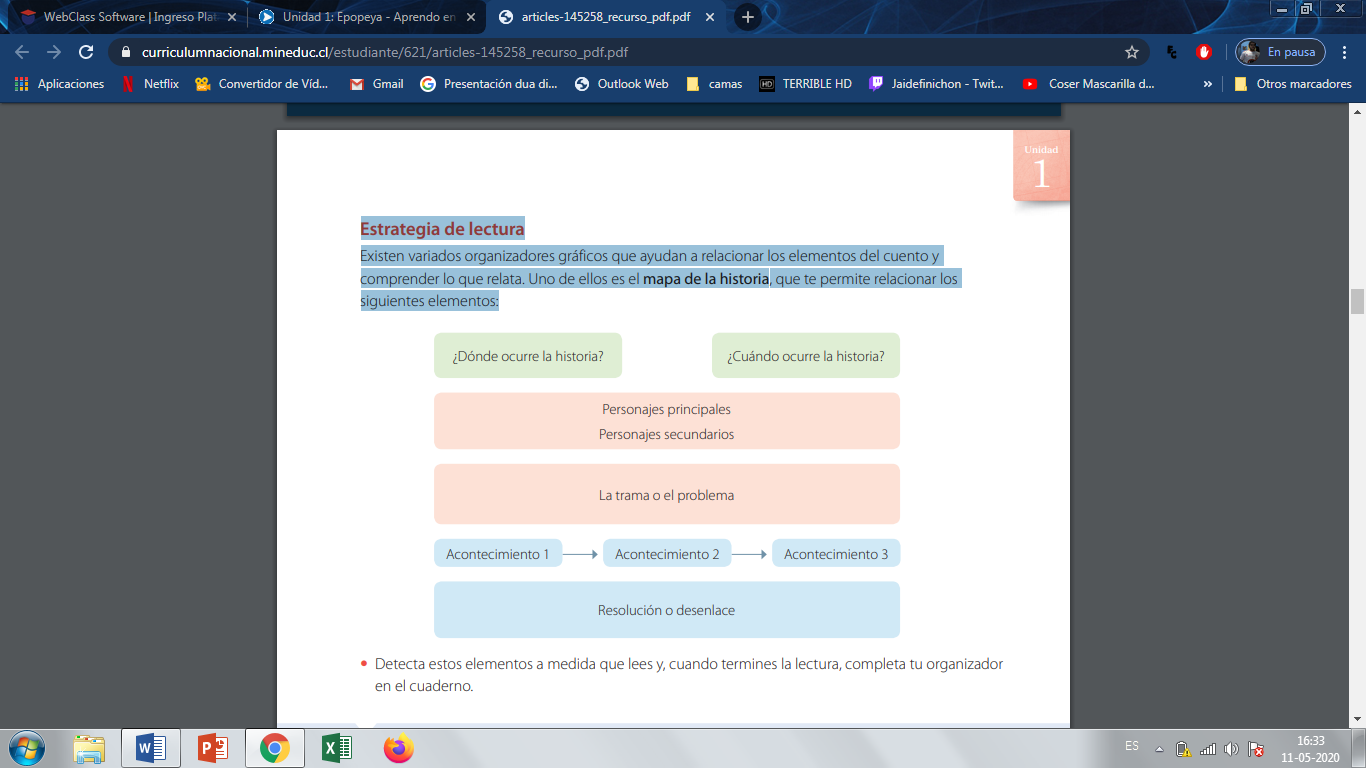 Reforzamiento conceptual Los personajes habitan el mundo narrado y se mueven dentro de él, a pesar de ello existe una distinción entre aquellos personajes que muestran características de evolución dentro del relato y los que no experimentan cambios: Personajes dinámicos: experimentan una evolución a lo largo del desarrollo de las acciones. Personajes estáticos: presentan los mismos rasgos a lo largo de toda la narración; no experimentan cambios en su comportamiento o en sus características personales. Esta diferencia te ayudará comprender las acciones y acontecimientos dentro del relato y su relevancia.Recuerda que  - El contexto de producción es el espacio y tiempo en que se sitúa el autor o autora de una obra, está afuera de ella, y nos da ciertas claves para tener una mejor comprensión, ya que nos permite tener en cuenta, por ejemplo, cuáles son las creencias y tecnologías de la época, la situación económica y la situación política que experimenta quien crea la obra. - La evolución de los personajes está determinada por el entorno y por las acciones propias y del resto de los personajes, está profundamente ligada al conflicto de la obra y determina el desarrollo y desenlace de ésta. La evolución de los personajes en la narraciónLas narraciones literarias —como cuentos, novelas y leyendas, entre otras— no solo cuentan una historia, sino que crean un mundo en el que esa historia tiene sentido. Este mundo narrado se construye a partir de diversos elementos. Observa el esquema: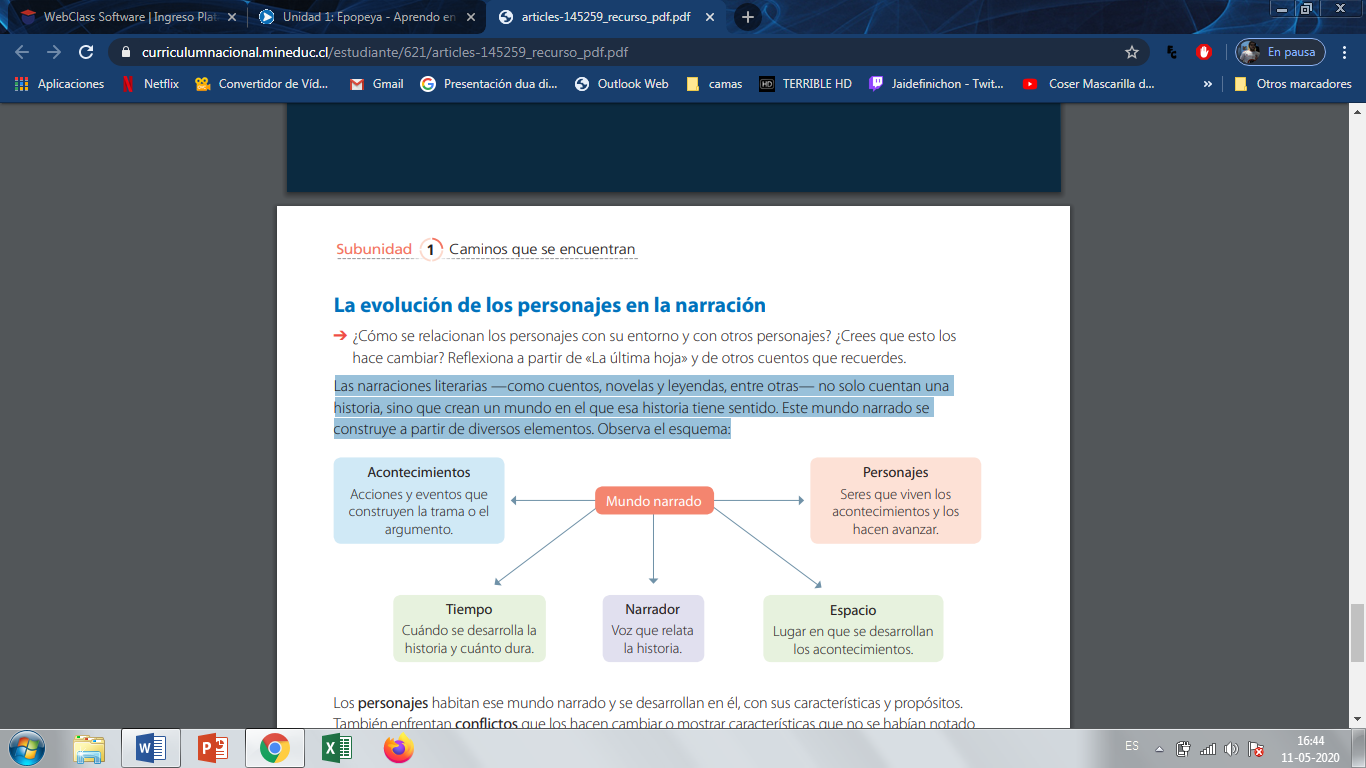 Los personajes habitan ese mundo narrado y se desarrollan en él, con sus características y propósitos. También enfrentan conflictos que los hacen cambiar o mostrar características que no se habían notado al principio.Lenguaje Figurado o connotativoEste lenguaje se utiliza para expresar una idea o concepto con un significado que dependerá de su contexto en uso, en contraposición al lenguaje denotativo que alude al significado literal de las palabras.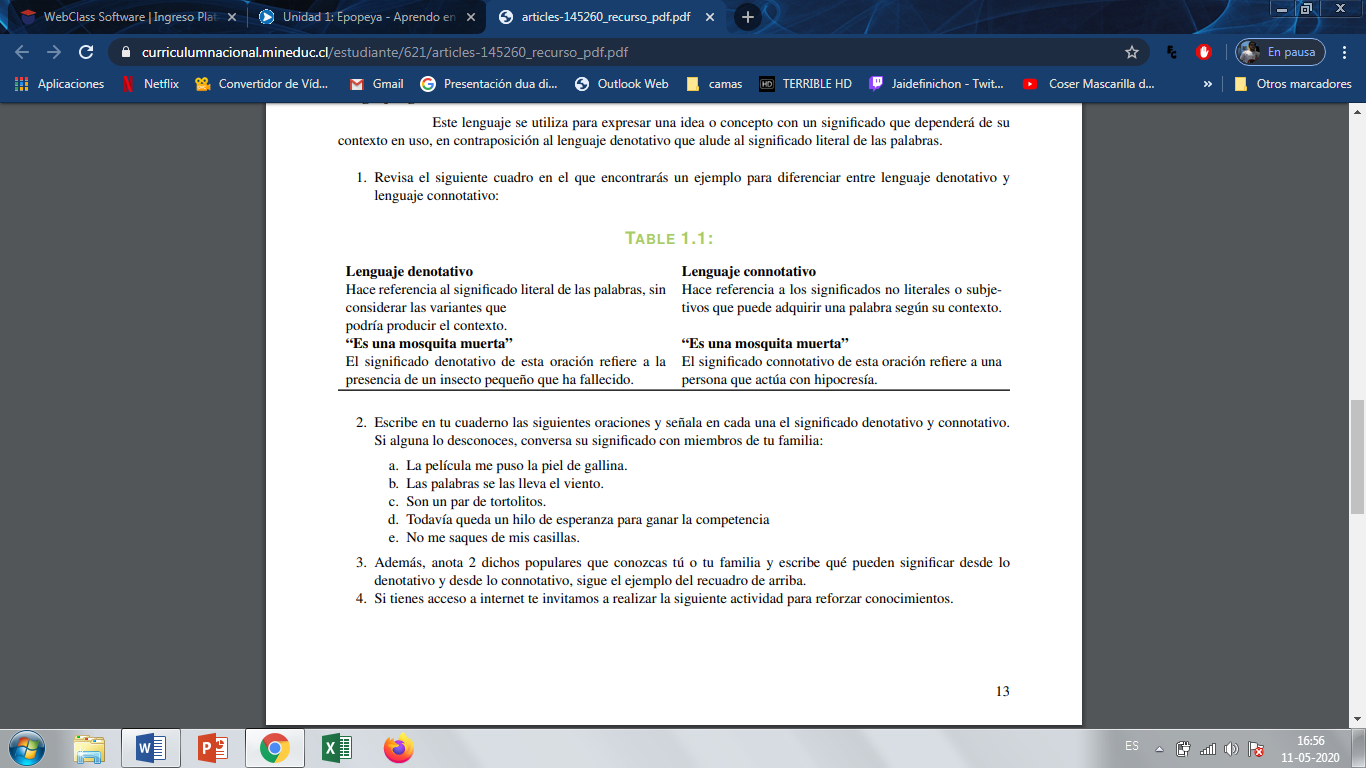 Concepto clave El lenguaje de la poesía se expresa principalmente en imágenes. Pero no se trata de imágenes visuales como fotos y dibujos, sino de construcciones verbales. Estas imágenes hechas de palabras llegan a la mente del lector y le permiten percibir las ideas, sentimientos y emociones que el poema transmite.Reforzamiento conceptual El lenguaje figurado se presenta en los textos poéticos mediante la presencia de figuras retóricas, como la metáfora, la personificación, la hipérbole, entre otras. A continuación, recordaremos cómo funcionan y revisaremos algunas. Las figuras literarias o retóricas como la metáfora o la personificación crean imágenes poéticas, también conocidas como figuras sensoriales, puesto que forman ideas que están asociadas a nuestros sentidos. Las imágenes poéticas apelan a alguno o algunos de nuestros sentidos, ya sea la vista, la audición, el tacto, el olfato o el gusto, con el fin de expresar alguna idea, pensamiento, sentimiento o emoción.Recordemos dos figuras literariasFigura literaria                                                                    DefiniciónReforzamiento conceptual Metáfora: Figura retórica de pensamiento por medio de la cual una realidad o concepto se expresan por medio de una realidad o concepto diferentes con los que lo representado guarda cierta relación de semejanza. Ejemplo: “la primavera de la vida”, refiriéndose a la juventud. En este caso se establece una relación de semejanza entre los sonidos de la Tierra y los sonidos que hace el tambor indio. Al hablar de componentes o elementos de la Tierra, o si se caracteriza a la Tierra, el objeto lírico sigue siendo la Tierra puesto que se está hablando de elementos o características de ella.El lenguaje de la poesíaLos poemas expresan sentimientos, emociones o ideas acerca de algún elemento o experiencia que llama la atención del poeta y sobre el cual este crea una nueva realidad mediante el lenguaje. Es decir, aunque un poema hable de cosas conocidas, estas se recrean y se presentan como nuevas y únicas, pues expresan una subjetividad particular. Así, el objeto lírico pasa a ser un tema específico mediante la voz del hablante lírico.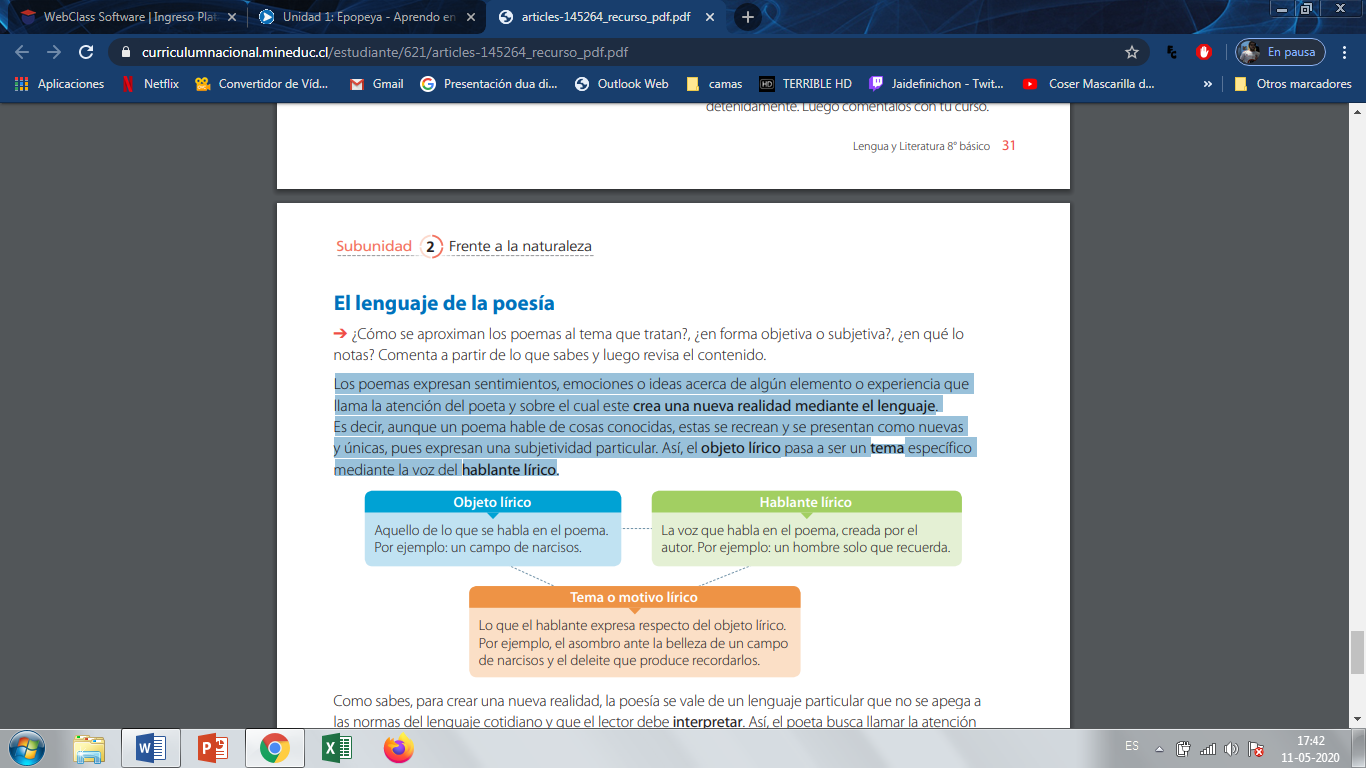 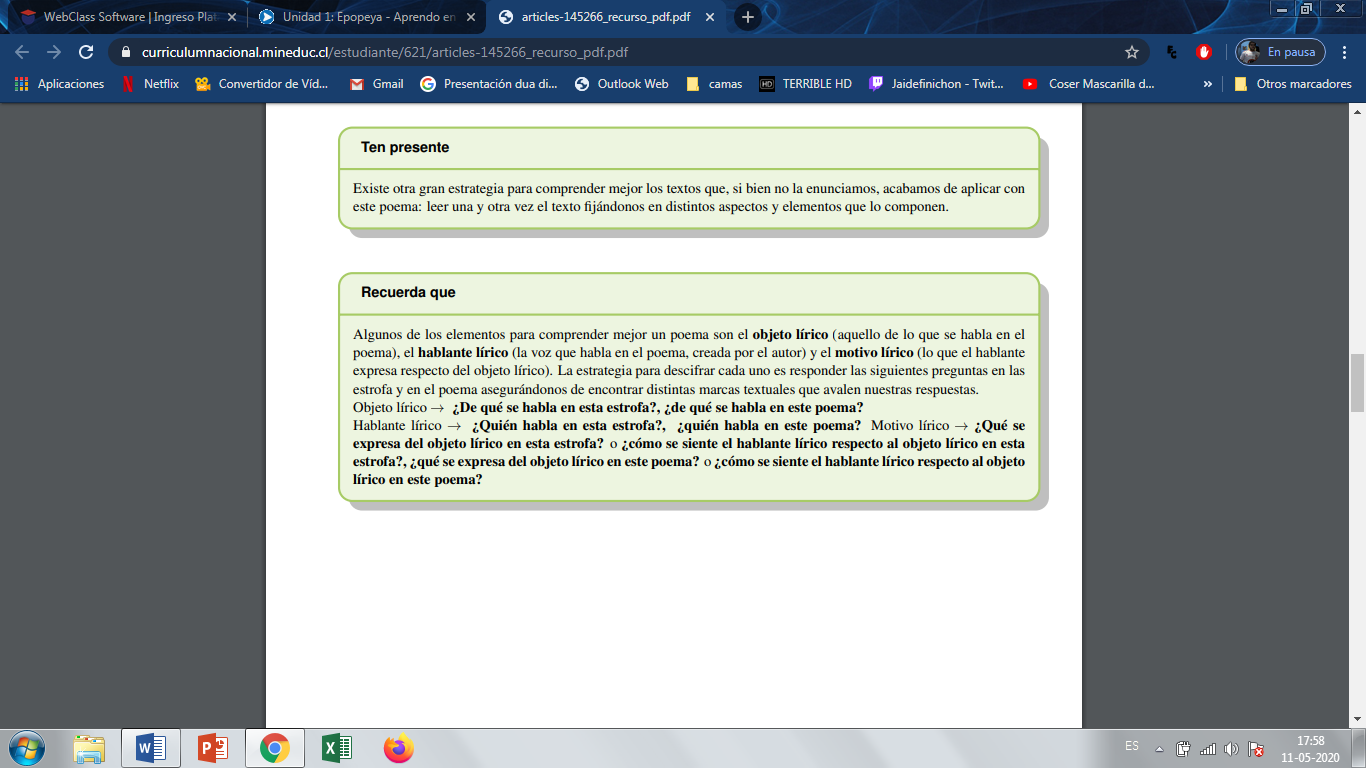 HABIENDO ANALIZADO PROFUNDAMENTE LAS CARACTERÍSTICAS QUE DEBE POSEER UN CUENTO, TE INVITO A ELABORAR UN TRABAJO EN EL CUAL EVIDENCIES LO APRENDIDO.CONSIDERANDO LA SITUACIÓN A LAS QUE NOS VEMOS ENFRENTADOS (PANDEMIA), HAY SITUACIONES QUE PODRÍAS CONSIDERAR PARA CREAR UN CUENTO, INCLUYENDO TODOS LOS ASPECTOS DESTACADOS CON AMARILLO.TU EVALUACIÓN SERÁ MEDIANTE UNA RÚBRICA.Rúbrica para evaluar la EXPRESIÓN ESCRITA: CUENTORECUERDA DE ENVIAR TU TRABAJO AL CORREO: ichawity8@gmail.com. Para su revisión.AnáforaEs un recurso que consiste en repetir una palabrao un conjunto de palabras al inicio de un verso u oración.Ejemplo:“Es un vano artificio del cuidado,es una flor al viento delicada,es un resguardo inútil para el hado,es una necia diligencia errada” AliteraciónEs un recurso que consiste enn repetir y / o combinar sonidos a lom largo de un mismo verso, con el fin de obtener un efecto sonoro.Ejemplo:“En el silencio se escuchan los susuros de las serpientesRondando los roquerios”4321TítuloEl título es creativo, llama la atención y está relacionado al cuento.El título está relacionado al cuento.El título está presente,pero no parece estar relacionado al cuentoNo hay un títuloEstructuraRespeta las normas formales propias del cuento: inicio, desarrollo y desenlace.Aparecen las partes formales propias del cuento: inicio, desarrollo y desenlace, pero estas aparecen de forma desproporcionadaEl cuento tiene inicio, desarrollo y desenlace; pero no son del todo claros y llega a desviarse del tema en algunas ocasiones.El cuento tiene inicio, desarrollo y desenlace pero no son claros y se desvía del tema, o bien, carece de uno o dos de los componentes.Ideas expresadasEl cuento  está bien organizado. Una idea sigue a la otra en una secuencia lógica con transiciones claras.El cuento está bastante organizado. Una idea parece fuera de lugar. Las transiciones son claras.El cuento es un poco difícil de seguir. Las transiciones no son claras en más de una ocasión.Las ideas parecen estar ordenadas al azar. Aún cuando hay buenas oraciones de transición, éstas no pueden hacer que el cuento aparezca organizado.CreatividadEl cuento contiene muchos detalles creativos que contribuyen al disfrute del lector.El cuento contiene algunos detalles creativos que contribuyen al disfrute del lector.El cuento contiene pocos detalles creativos, pero éstos distraen del cuento.Hay poca evidencia de creatividad en el cuento.Orden y presentaciónEl cuento es legible, limpio, ordenado y atractivo. No tiene borrones ni palabras tachadas.El cuento está ordenado y limpio pero es poco legible. Puede tener un borrón o palabra tachada pero no distrae.El cuento está poco ordenado y limpio aunque es legible. Tiene más de un borrón o tachadura.El cuento no es ordendo ni atractivo. Parece que no importó la presentación final.OrtografíaNo hay errores ortográficosHay un error ortográfico.Hay dos o tres errores ortográficosEl cuento tiene más de tres errores ortográficos.PuntuaciónAparecen claramente los signos de puntuación: punto y seguido, punto aparte, diálogo, etc.Existe un error en la utilización de los signos de puntuación.Existen dos o tres errores en los signos de puntuación.El texto está redactado sin utilizar signos de puntuación.